Insert your title here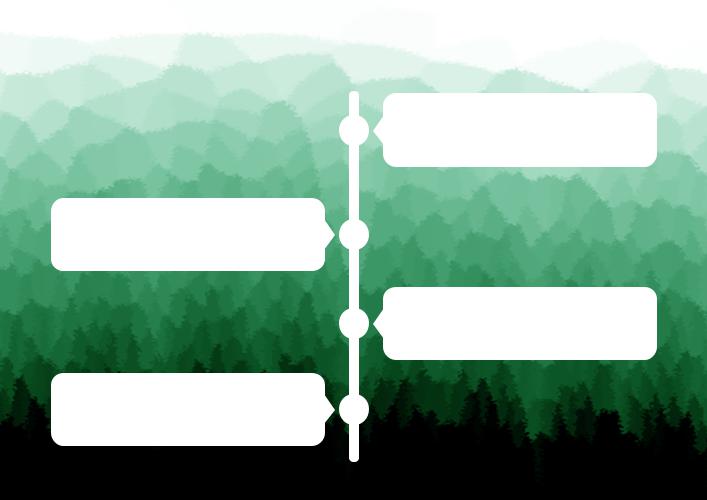 2015.1.27Double click here to input your text.2015.1.27Double click here to input your text.Double click here to input your text.Double click here to input your text.2015.7.13Double click here to input your text.2015.7.13Double click here to input your text.2015.9.17Double click here to input your text.2015.9.17Double click here to input your text.Double click here to input your text.Double click here to input your text.2015.11.27Double click here to input your text.2015.11.27Double click here to input your text.